МИНИСТЕРСТВО ОБРАЗОВАНИЯ РЕСПУБЛИКИ БЕЛАРУСЬУЧРЕЖДЕНИЕ ОБРАЗОВАНИЯ«ВИТЕБСКИЙ ГОСУДАРСТВЕННЫЙ ТЕХНОЛОГИЧЕСКИЙ УНИВЕРСИТЕТ»Отдел воспитательной работыМетодические рекомендации Для кураторов учебных групп по заполнению журнала куратора, планированию и организации идеологической и воспитательной работы  в учебной группе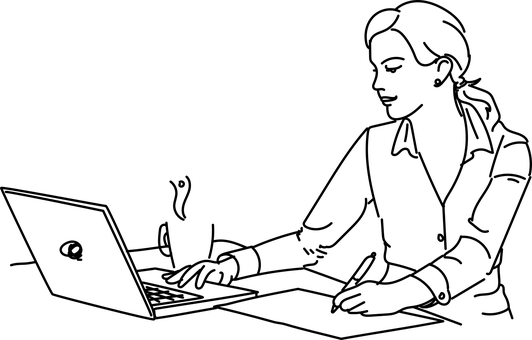 Витебск - 2020СодержаниеОсновная документация по идеологической и воспитательной работе куратора студенческой группы……………………………………………..4Основные направления идеологической и воспитательной работы…………….5Планирование работы куратора и отчёт о проделанной работе…………...........5Примерный план работы куратора с первокурсниками…………………………..6Рекомендации по заполнению журнала куратора…………………………………9 Рекомендации по проведению знакомства куратора с группой. Упражнения и игры на знакомство………………………………………………………………...15Технологии разрешения проблем, возникающих в учебной группе…………...19Примерный алгоритм ведения индивидуальной беседы со студентом………...20Приложение: Инструкция  об организации работы куратора студенческой группы учреждения, обеспечивающего получение высшего образования…….23Литература…………………………………………………………………………..27Основным объектом воспитательной работы в вузе является учебная группа, в которой обучающиеся проводят значительную часть своего времени. Организатором деятельности студенческого коллектива является куратор студенческой группы.Куратор студенческой группы – профессионал-педагог, организующий систему отношений через разнообразные виды воспитывающей деятельности в коллективе учебной группы, создающий условия для индивидуального самовыражения каждого обучающегося и осуществляющий индивидуальный корректив разностороннего развития каждой личности.ОСНОВНАЯ ДОКУМЕНТАЦИЯ ПО ИДЕОЛОГИЧЕСКОЙ И ВОСПИТАТЕЛЬНОЙ РАБОТЕ КУРАТОРА СТУДЕНЧЕСКОЙ ГРУППЫКуратор отвечает за ведение установленной в университете документации студенческой группы:Журнал куратора студенческой группы  (является основным унифицированным документом, фиксирующим организационную, научно-методическую, аналитическую работу куратора по всем видам его деятельности в курируемой группе).План идеологической и воспитательной работы куратора студенческой группы (разрабатывается на каждый семестр)График проведения кураторских, воспитательных и информационных часов в студенческой группе (составляется на каждый семестр, согласовывается с заместителем декана по воспитательной работе).Отчет о проведенных куратором мероприятиях по идеологической и воспитательной работе в группе (составляется на основе выполненных плановых и внеплановых мероприятий, предоставляется в деканат заместителю декана по воспитательной работе ежемесячно, до 5 числа следующего за отчётным месяца).ОСНОВНЫЕ НАПРАВЛЕНИЯ ИДЕОЛОГИЧЕСКОЙ И ВОСПИТАТЕЛЬНОЙ РАБОТЫ идеологическое воспитание;гражданское и патриотическое воспитание; поликультурное воспитание; духовно-нравственное воспитание;трудовое и профессиональное воспитание;экономическое воспитание;воспитание культуры безопасности жизнедеятельности и здорового образа жизни;воспитание в области охраны окружающей среды и природопользования; эстетическое воспитание;семейное и гендерное воспитание;воспитание психологической культуры, потребности в развитии и саморазвитии личности;воспитание культуры быта и досуга;социально-педагогическая поддержка и оказание психологической помощи обучающимся.ПЛАНИРОВАНИЕ РАБОТЫ КУРАТОРА И ОТЧЁТ О ПРОДЕЛАННОЙ РАБОТЕПлан воспитательной работы в группе составляется куратором на семестр на основании Плана идеологической и воспитательной работы университета  и  Плана идеологической и воспитательной работы факультета и утверждается заместителем декана по воспитательной работе факультета. В процессе работы план может уточняться и дополняться. Планирование групповой работы осуществляется совместно с активом группы и должно соответствовать следующим педагогическим требованиям:реальность и целенаправленность;разнообразие содержания, форм и методов воспитательной работы в группе;обеспечение систематичности и последовательности в воспитании студентов;согласованность в планировании работы.Примерный план работы куратора с первокурсникамиЗнакомство с группой необходимо начинать за несколько дней до начала учебного года. В этот период куратор должен ознакомиться с личными делами студентов (выявление потенциальных лидеров, заведомо слабых по успеваемости студентов). Всю необходимую информацию занести в журнал куратора в специальный раздел.Первый учебный день:присутствует вместе со студентами на торжественном мероприятии университета;помогает студентам разобраться с учебным расписанием;организует первое знакомство с группой;представляет преподавателей, которые ведут занятия в группе в этот день (а лучше, если представить всех преподавателей перед их первым занятием в группе);проводит экскурсию по учебным корпусам, чтобы помочь студентам освоиться в стенах вуза;настраивает студентов на серьезное и ответственное отношение к учебе, на бережное отношение к материальным ценностям, предоставленным в их пользование (партам, компьютерам, учебникам).Знакомство с вузом предполагает:знакомство первокурсников с историей и традициями университета, особенностями, требованиями к студентам;знакомство со студенческой жизнью: системой студенческого самоуправления, подразделениями воспитательной системы, общественными организациями;знакомство и пояснение Устава вуза, прав и обязанностей студентов;знакомство с библиотекой, правилами заполнения листов читательского требования, правилами поведения в читальном зале.Организация знакомства в группеХорошо подготовленное и проведенное знакомство группы позволяет студентам лучше узнать своих однокурсников. Для того, чтобы быстрее и успешнее познакомить студентов друг с другом, существует множество методик (смотрите с.15).Можно знакомиться просто во время беседы: задавать вопросы и вызывать к ответу различных студентов. Главное для куратора во время проведения знакомства внимательно наблюдать за группой (наблюдения необходимо затем занести в журнал куратора).Куратор знакомится с группой еще и во время заполнения диагностических карт, проведения социометрического исследования.Вечер знакомств предполагает специально организованное общение группы во внеучебное время в неформальной обстановке.Выбор актива группыАктив группы выбирается в сентябре, но не в первые дни учебы (на это время может быть назначен временный староста). Состав актива группы зависит от существующей в вузе системы студенческого самоуправления. Актив группы УО «ВГТУ» представляют староста, профорг, секретарь ячейки          ПО ОО «БРСМ», культорганизатор, спорторганизатор (см. Положение об активе академической группы УО «ВГТУ».Выборы актива проводит куратор или временный староста в присутствии куратора. До того как проводить выборы, необходимо познакомить студентов с полномочиями и обязанностями представителей актива. Нельзя допускать, чтобы человека выбирали против его желания, а также, чтобы студенты равнодушно относились к выбору актива группы. Также необходимо сразу сказать студентам, что актив группы в конце учебного года (а при необходимости и в течение года) по итогам работы может быть переизбран.Задача куратора во время выборов актива группы состоит в том, чтобы настроить студентов на серьезное отношение к происходящему, направить их в решении вопросов выбора актива, но не решать все за них (даже если их выбор кажется вам не верным).Проведение групповых мероприятийКроме информационных и воспитательных часов, куратору рекомендуется вместе с группой принимать участие в мероприятиях, организуемых на факультете и в университете.Куратор в течение учебного года организует также внутригрупповые мероприятия, мероприятия между группами и курсами. Направления данных мероприятий:посещение культурных мест нашего города: театров, выставок, музеев;спортивные (футбол, волейбол, лыжные прогулки);пешие походы, выезды на природу;поездки в другие города, по историческим местам;интеллектуальные игры;дни именинников;мероприятия, посвященные празднованию памятных дат, государственных и профессиональных праздников;дискуссионные клубы: решение интересующих студентов вопросов, молодежных проблем, обсуждение актуальных вопросов современной жизни (знание и защита собственных прав, ценность семьи для современной молодежи, городской и сельский образ жизни);встречи с выпускниками, специалистами, представителями общественных организаций;проведение деловых игр на коллективное взаимодействие, на сплочение и развитие доверия студентов друг к другу;индивидуальные беседы со студентами об их посещаемости занятий, соответствии званию студента, проблемах, возникающих с учебой.         Также можно провести различные игры на сплочение коллектива, тренинги, занятия по лидерству Подведение итогов семестра или учебного годаПодведение итогов проводится на воспитательных часах группы, а также, по необходимости, в конце семестра или учебного года. Итоги подводятся по нескольким позициям:успеваемость;посещаемость;социальная активность студентов;сплоченность коллектива, возникающие в этом плане проблемы;перевыборы актива группы (в конце учебного года).Куратору необходимо также координировать свою работу с заведующим общежитием, в котором проживают студенты. Посещение общежития проводится систематически – не реже одного раза в квартал.
В общежитии куратор:изучает наличие и содержание проблем студента;знакомится с организацией его быта;вырабатывает с воспитателем общую стратегию работы со студентами, проживающими в общежитии;отмечает время и дату посещения в журнале посещений общежития и в «Журнале куратора».  Необходимо помнить, что одна из главных целей социально-педагогического процесса состоит в том, чтобы воспитать самостоятельного и ответственного человека, способного в будущем самостоятельно разрешать возникающие перед ним проблемы. Поэтому контроль и наблюдение за учебной и общественной жизнью студентов должен идти по убывающей – с каждым курсом они должны быть все менее заметными, давая простор целенаправленной активности молодого человека.Примерный образец и варианты оформления отчета куратора группы о проведенной идеологической и воспитательной работе за месяц:РЕКОМЕНДАЦИИ ПО ЗАПОЛНЕНИЮ ЖУРНАЛА КУРАТОРА УЧЕБНОЙ ГРУППЫ Содержание и результаты идеологической и воспитательной работы отражаются в Журнале куратора учебной группы. Журнал куратора студенческой группы является основным отчетным документом, отражающим организационную, научно-методическую, аналитическую работу по всем видам деятельности со студентами в группе. Цель Журнала – показать портрет студентов группы в динамике их личностного роста и профессионального становления.Важнейшей составной частью работы куратора является ведение Журнала куратора. Журнал рассчитан на весь период обучения группы.Разделы. Заполнение информацией.  На титульном листе полностью заполняется информация о группе и кураторе группы. Допускается размещение (вклейка) ксерокопии экзаменационной ведомости за семестр и  результаты психолого-педагогической характеристики группы.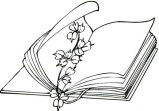 Образец заполнения титульного листаНа первых информационных часах куратору первого курса необходимо:Провести информационный час и познакомиться с группой;заполнить социальный паспорт группы;собрать данные о каждом обучающемся и его родителях и заполнить социальный паспорт студента и план идеологической и воспитательной работы на семестр;  до 1 октября провести выборы актива группы Социальный паспорт учебной группы заполняется в начале каждого учебного года. Если изменилась численность обучающихся, состав или другая информация, необходимо отразить это в паспорте группы в следующем учебном семестре. Если данные по определённым пунктам  отсутствуют ставить «нет» или прочерк.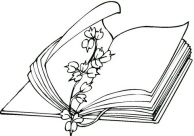     Динамику основных показателей группы  необходимо  заполнить после каждого семестра, включая средний бал успеваемости. При изменении динамики группы необходимо указывать все изменения! (численность студентов, сколько восстановлено, переведено на бюджет и т.д.).Образец заполнения социального паспорта группыСоциальный паспорт студенческой группы и социальный паспорт студента содержит информацию, необходимую куратору для эффективной организации воспитательной работы со студентами, содействия развитию студенческого самоуправления, а также для профилактики нарушений процесса адаптации отдельных студентов к новым условиям обучения. Если  студент отчислен, обязательно указать данную информацию во  всех пунктах журнала, где  указана численность и  в социальном паспорте студента.Образец заполнения социального паспорта студентаПлан идеологической и воспитательной работы куратора Куратор должен ориентироваться на план идеологической и воспитательной работы университета и факультета. Куратору необходимо  не реже одного раза в месяц проводить воспитательный час, на котором необходимо анализировать состояние идеологической и воспитательной работы в группе, успеваемость студентов, посещаемость ими занятий, участие в культурной и общественной жизни факультета, ВУЗа. Также еженедельно  куратор должен проводить информационные часы по наиболее важным событиям, происходящим в стране и за ее пределами. Информация о проведенных воспитательных и информационных часах вносится в соответствующий раздел Журнала и отражается в отчёте куратора за месяц.Тематика информационных дней составляется с учетом тематики единых дней информирования, проводимых в университете.  Также, в планы необходимо включать мероприятия, запланированные  согласно  памятным датам и государственным праздникам (День матери, 9 мая, 23 февраля и т.д.). В Плане идеологической и воспитательной работы куратора в графе “отметка о выполнении” проставляется дата о проведенном мероприятии.   Учет внеплановых мероприятий:  необходимо  заполнять после участия группы в мероприятии.  Заполнять необходимо  все графы: информацию о проведенном мероприятии, дату, исполнителей, написать примечания, если таковые имеются.Образец заполнения  учета внеплановых мероприятийДату, время и условия проведения мероприятия  всегда можно уточнить у заместителя декана по воспитательной работе, или в отделе воспитательной работы.  Учет индивидуальной работы со студентами: обязательно должны быть указаны формы работы (беседа, собрание группы, посещение общежития и т.д.),  должна быть указана дата, и, если необходимо,  примечание. Если у студента есть взыскания, то ОБЯЗАТЕЛЬНО нужно указать, когда была проведена беседа (работа) со студентом по данной проблеме и внести пометки в соответствующую графу.Образец заполнения учета индивидуальной работы со студентамиУчет итоговой успеваемости студентов группы: необходимо вписать (допускается возможность вклеивания копий сводных ведомостей успеваемости студентов) итоговой успеваемости студентов за каждый семестр.Необходимо вносить дополнительные сведения о социально-активных студентах в соответствующий раздел журнала: победителей конкурсов,  студентов, участвующих активно в научной работе, участников олимпиад, спортивных мероприятий,  самодеятельности и т.д. В разделе указывается  фамилия, имя отчество, достижения, полученные награды. В разделе Карта здоровья студентов: необходимо заполнять на всех студентов группы. В графе «примечание» куратору желательно  отмечать, кто их студентов и когда прошел курс оздоровления в университетском санатории-профилактории. Информацию о здоровье можно взять  из акетирования студента, при личной беседе, а также  у медработника в здравпункте университета (общежитие №2).   В разделе Поощрения студентов:  необходимо указать вид  поощрения,  номер  и  дату  приказа. В разделе Взыскания, наложенные на студентов: обязательно указывать   вид взыскания, номер и дату приказа.Традиции вуза, факультета, группы. Проведенные традиционные мероприятия в группе, участие в традиционных мероприятиях факультета, университета необходимо вносить в соответствующую таблицу. Таблицу нужно заполнять полностью, в частности «форма участия» - участие в качестве зрителей, собеседников, участников программы, организаторов и т.п. и обязательно проставить дату участия.Замечания и рекомендации лиц, проверяющих работу куратораКуратор обязан в течение учебного года по требованию заместителя декана по воспитательной работе и (или) отдела воспитательной работы сдавать Журнал на проверку. Информация с замечаниями и рекомендациями вносится в соответствующий раздел Журнала. В графе «Выполнение» должна быть отметка об  исправлении  замечаний (выполнении), дата и  подпись куратора. Психолого-педагогическая характеристика  группы составляется куратором совместно с педагогом-психологом и педагогом социальным ОВР.Кураторам студенческих групп необходимо строить свою работу в тесном взаимодействии с отделом воспитательной работы, деканатами, заведующими и воспитателями общежитий, с социально-педагогической и психологической службой с учётом индивидуальных особенностей, потребностей и интересов обучающихся группы; совершенствовать индивидуальную работу с обучающимися по профилактике вредных зависимостей и противоправных действий; уделять большее внимание развитию студенческого самоуправления в группах; уделить должное внимание мероприятиям поликультурного воспитания.РЕКОМЕНДАЦИИ ПО ПРОВЕДЕНИЮ ЗНАКОМСТВА КУРАТОРА С ГРУППОЙ. УПРАЖНЕНИЯ И ИГРЫ НА ЗНАКОМСТВООбщеизвестно, что успешность социально-психологической адаптации связана с развитием группы как коллектива. Уже на первом году обучения группа может пройти все этапы развития, начиная от диффузного состояния до уровня коллектива. Чтобы ускорить процесс адаптации студентов к условиям нового для них учебного заведения, необходимо помочь им активизировать дружеские связи в группе. Для этого на начальном этапе работы необходимо провести знакомство студентов в группе. Знакомство группы позволяет, во-первых, студентам лучше узнать своих однокурсников, во-вторых, куратору получить максимальное количество информации о студентах. Основные цели предлагаемых занятий:создание в группе атмосферы эмоционального комфорта;более подробное знакомство участников группы друг с другом;знакомство куратора со студентами группы на личностном уровне.Для того, чтобы быстрее и успешнее познакомить  студентов друг с другом существует множество методик. Предлагаем Вам ряд упражнений, которые можно использовать в тренинговых занятиях.                   Упражнение «Мы похожи?» Цель упражнения: знакомство участников друг с другом, повышение доверия друг к другу.  Вначале участники беспорядочно ходят по комнате и говорят каждому встречающемуся по 2 фразы, начинающиеся со слов: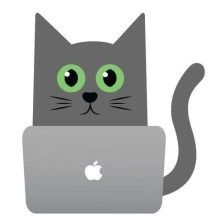  - Ты похож на меня тем, что... - Я отличаюсь от тебя тем, что... Другой вариант: в парах 4 минуты вести разговор на тему "Чем мы похожи"; затем 4 минуты - на тему "Чем мы отличаемся". По окончании проводится обсуждение, обращается внимание на то, что было легко и что было трудно делать, какие были открытия. В итоге делается вывод о том, что все мы, в сущности, похожи и в то же время разные, но мы имеем право на эти отличия, и никто не может нас заставить быть другими.Упражнение «Интервью»Цель упражнения: развитие умения слушать партнера и совершенствовать коммуникативные навыки, сокращение коммуникативной дистанции между участниками тренинга. Участники разбиваются на пары и в течение 10 минут беседуют со своим партнером, пытаясь узнать о нем как можно больше. Затем каждый готовит краткое представление своего собеседника. Главная задача - подчеркнуть его индивидуальность, непохожесть на других. После чего участники по очереди представляют друг друга.Упражнение «Здравствуйте, я…» Цель упражнения: знакомство участников  между собой. Для этого упражнения потребуется любой предмет, который можно быстро передать из рук в руки. Каждый, кому предмет приходит в руки, встает и говорит «здравствуйте, я – …(называет свое имя и фамилию)», и отвечает на вопрос, заранее сформулированный до запуска предмета. Можно предложить каждому из участников один из вопросов (Что мне нравится, что я делаю в свободное от учебы время, что я умею, чем бы мне хотелось заниматься и чему научиться и т. д.). После того как предмет пройдет по всем участникам группы, можно повторить игру с новым вопросом. Упражнение «Снежный ком»Цель упражнения: знакомство участников между собой, разряжение обстановки. Участники группы садятся по кругу. Куратор тоже может сидеть среди участников. Участник, с которого все начинается, встает и называет только свое имя, и садиться. Теперь встает следующий участник, называет имя предыдущего участника, затем свое имя, и тоже садится. Встает следующий участник, называет имена предыдущих участников, называет свое имя, и садится, передавая эстафету следующему участнику. Так из имен образуется «снежный ком». Когда закончится цикл (имена произнесет замыкающий участник), следует его сдвинуть (поменять первого участника), и начать новый цикл. Упражнение «Имена прилагательные»Цель упражнения: возможность выучить имена участников и одновременно прорекламировать себя. Каждый участник выбирает себе имя прилагательное, характеризующее его положительно. Имя прилагательное должно начинаться с той же буквы, что и имя самого участника. Первый участник называет свое имя в сочетании с именем прилагательным (Например, Веселая Валентина). Второй участник вначале называет первого участника, затем свое имя, также в сочетании с именем прилагательным и т.д. по схеме упражнения «Снежный ком».Необходимо помнить, что при проведении тренинга-знакомства с группой, составлении психолого-педагогической характеристики группы и планировании других  значимых мероприятий  куратор  должен активно взаимодействовать с отделом воспитательной работы, с педагогом-психологом, социальным педагогом, методистами отдела воспитательной работы. Куратор  всегда может обратиться за помощью и методическими рекомендациями в проведении информационных и воспитательных часов  в  отдел воспитательной  работы и психолого-педагогическую службу  УО «ВГТУ».ТЕХНОЛОГИИ РАЗРЕШЕНИЯ КУРАТОРОМ ПРОБЛЕМ, ВОЗНИКАЮЩИХ В УЧЕБНОЙ ГРУППЕ.ПРИМЕРНЫЙ АЛГОРИТМ ВЕДЕНИЯ ИНДИВИДУАЛЬНОЙ БЕСЕДЫ Необходимость проведения индивидуальной беседы со студентами  вызвана разными причинами: трудные жизненные ситуации, неуспеваемость студента, учебные трудности, трудности в сессионный период (эмоциональное напряжение, стресс, депрессия), конфликты в группе и с преподавателями и т.д.Все ситуации различны, и поэтому требуют своей специфики проведения разговора. Предлагаем ознакомиться с примерным планом ведения беседы.Главное и первостепенное, вы должны ответить себе на вопрос: что я хочу получить в результате этого разговора? Существует  три основных мотива в разговоре с обучающимся: 1. Получить информацию от студента по его проблеме; 2. Сообщить информацию студенту;  3.Совместно проработать план действий по преодолению некоторой трудности или решению некоторого вопроса. Чаще  всего целью разговора бывает третий вариант.ВВОДНАЯ ЧАСТЬ БЕСЕДЫ. Ее цель: приветствие, установление контакта.Здесь необходимо и обязательно приветствие (элементарное «здравствуйте», «привет», «как дела?»). Ошибка некоторых заключается в использовании повелительных или неприязненных форм установления контакта: ни в коем случае нельзя употреблять фразы типа «Аа, это ты! Ну, заходи, раз пришел!», «ну наконец-то пришел, прогульщик!», «Мы тебя уже заждались, неужели нельзя было позвонить, что ты опаздываешь?!» и т.д. Каждый человек вне зависимости от его возраста, национальности, языка, культуры, поступка, который им совершен, имеет право на уважение. Тем более, если вы ожидаете продуктивного разговора, то следует с первых слов показать собеседнику вашу заинтересованность в результате разговора.Также вводная часть заключает в себе определение времени беседы и пространства. Необходимо четко наметить время встречи, продолжительность беседы («у нас есть полчаса, чтобы поговорить»). Тем более, если вы занятой человек и у вас мало времени на разговор. Эта фраза заставить собеседника мобилизоваться, и говорить лишь по делу, не уходя от сути и цели разговора.  Назначать встречу необходимо в удобном месте. Если вы заранее знаете, что студент идет к вам с личной проблемой, то лучше, чтобы разговор прошел в свободной аудитории, кабинете, чтобы студент не замкнулся в себе, и открыто мог с вами пообщаться. Если же вы поняли, что студенту неудобно рассказывать при всех (например, вы сидите на кафедре с другими преподавателями) свою проблему, то предложите пройти в свободную аудиторию.И третья составляющая, соблюдение конфиденциальности разговора, если это касается глубоких личных тем. Об этом тоже не помешает сообщить собеседнику, если такая необходимость нужна.ОСНОВНАЯ ЧАСТЬ БЕСЕДЫ.Ее цель: установить запрос студента, или определить тему разговора, а также выяснить детали существующей проблемы.Здесь происходит основной разговор со студентом. Лучше использовать уточняющие фразы: «Я так понимаю, вы на это смотрите следующим образом…», «Хочу уточнить одну деталь…», «Вы сказали…, можете пояснить это?» и т.д. Чем больше деталей вы узнаете, тем шире увидите реальную картину происходящего. На этом этапе общая информация должна отвечать на вопросы: «Что произошло?», «Как произошло?», «Какие действия были совершены?», то есть факты существующей ситуации. Не перебивайте собеседника, дайте возможность выговориться, даже, если наступают 10-15 секундные паузы (которые в разговоре кажутся длинными). Возможно, студенту трудно сформулировать фразу, дайте ему время.Хорошо, если вы используете невербальные жесты: покачивание головой, открытые жесты и т.д. ПРАКТИЧЕСКАЯ  ЧАСТЬ БЕСЕДЫ.Ее цель: помочь построить план действий, выяснить ресурсы решения сложившейся ситуации.Здесь необходимо помочь самому студенту найти способы и выходы из ситуации, а не решать ее за него. Плохие фразы: «Я решу этот вопрос», «Тебе лучше поступить так!», «Здесь я могу сделать за тебя, ни о чем не беспокойся». Хорошие фразы: «Что бы ты мог сделать, чтобы решить этот вопрос?», «Как ты думаешь, чтобы тебе помогло изменить (исправить, решить) эту ситуацию?». Эти вопросы помогают студенту найти внутренние ресурсы. Верьте в возможности самого студента. Не поддавайтесь на провокации, не взвешивайте на себя чужую ответственность. Не думайте за студента, активизируйте его мозг.  Хороший вариант – перенаправить студента к другому человеку, который может дать совет. Как  только студент говорит: «я не могу ничего сделать, помогите», знайте, он НЕ ХОЧЕТ решать эту проблему сам, не хочет думать о ней.Ваша главная задача: совместно со студентом составить план действий и разграничить ответственность за решение проблемы (примерно 80% должен делать сам студент).ЗАКЛЮЧИТЕЛЬНАЯ ЧАСТЬ БЕСЕДЫ.Ее цель: подвести итог.Можно задать вопросы: «Что ты решил?», «Как ты будешь действовать сейчас?», «помог ли я тебе ответить на вопрос?»Важно учитывать, что  некоторые студенты идут не за ответом на свой вопрос, у некоторых есть цель – увеличить количество человек, которые начнут рядом с ним тревожиться из-за его проблем.Поэтому важно эмоционально не реагировать на некоторые слова и поведение студента. Как только вас заполонят эмоции, знайте, вы проиграли, а студент так и не решил проблему. В конце беседы обязательно пожелайте удачи в решении проблемы. Хорошие фразы: «Я уверен, что ты справишься с этим!», «Ты сможешь решить эту проблему, у тебя огромный потенциал!», «Я рад, что ты обратился ко мне, надеюсь, ты нашел ответ. Желаю тебе успехов!». Эти положительные подкрепления помогут студенту еще раз убедиться, что кто-то верит в него и в его силы, может поддержать.ПриложениеУТВЕРЖДЕНОПостановление Министерстваобразования Республики Беларусь26.04.2006 № 41ИНСТРУКЦИЯ  ОБ ОРГАНИЗАЦИИ РАБОТЫ КУРАТОРА СТУДЕНЧЕСКОЙ ГРУППЫ УЧРЕЖДЕНИЯ, ОБЕСПЕЧИВАЮЩЕГО ПОЛУЧЕНИЕ ВЫСШЕГО ОБРАЗОВАНИЯГЛАВА 1. ОБЩИЕ ПОЛОЖЕНИЯИнструкция об организации работы куратора студенческой группы учреждения, обеспечивающего получение высшего образования (далее - Инструкция) разработана в соответствии с Положением о Министерстве образования Республики Беларусь, утвержденным постановлением Совета Министров Республики Беларусь от  № 1554 (Национальный реестр правовых актов Республики Беларусь ., № 103, 5/9279) и регулирует порядок организации, принципы, основные направления работы куратора студенческой группы учреждения, обеспечивающего получение высшего образования, его права и обязанности.Куратор студенческой группы учреждения, обеспечивающего получение высшего образования (далее - куратор), назначается приказом ректора из числа штатных преподавателей, имеющих стаж работы в должности не менее одного года, на основании письменного предложения декана факультета, согласованного с заведующим кафедрой, на период обучения с первого по третий курс студентов учреждения, обеспечивающего получение высшего образования (далее – студенты).В своей работе куратор руководствуется Законом Республики Беларусь от  «Об образовании» в редакции Закона Республики Беларусь от  (Ведамасцi Вярхоўнага Савета Рэспублiкi Беларусь, ., № 33, ст. 593; Национальный реестр правовых актов Республики Беларусь, ., № 87, 2/844), иными актами законодательства Республики Беларусь, настоящей Инструкцией, а также уставом учреждения, обеспечивающего получение высшего образования (далее - вуз), и положением о кураторе студенческой группы вуза, утверждаемым ректором вуза.Куратор в своей работе взаимодействует с деканом факультета вуза, его заместителем, отделом (управлением) воспитательной работы, заведующим общежитием, другими педагогическими работниками, руководителями органов первичных молодежных общественных объединений и студенческого самоуправления, а также родителями студентов.Основными требованиями к работе куратора являются профессиональная компетентность, личностная готовность к осуществлению идеологической и воспитательной работы, гражданственность, высокая нравственная и политическая культура, ответственность и коммуникабельность.Основными принципами работы куратора являются личностно ориентированный (индивидуальный) подход в воспитании студента, уважение его личности, содействие саморазвитию и самореализации студентов, формированию их гражданской позиции, развитие студенческого самоуправления, доброжелательность в отношениях со студентами, их родителями.Работа куратора подчинена общим целям обучения, воспитания и развития личности студента и студенческой группы в целом.Проведение культурно-досуговых, оздоровительных мероприятий и общественно-полезная работа студентов организуется куратором во внеучебное время.Основными направлениями работы куратора являются:содействие становлению личности, духовно-нравственное, интеллектуальное и физическое развитие студента;формирование в студенческой среде основополагающих ценностей, идей, убеждений, отражающих сущность белорусской государственности, чувства гордости за свою страну, уважения к ее национальным символам и традициям;совершенствование политической, правовой и нравственной культуры студентов, уважения к законодательству Республики Беларусь, профилактика противоправного поведения;информационное сопровождение организации жизни и деятельности студентов, содействие социальной адаптации, оказание им помощи в усвоении и выполнении установленных норм и правил внутреннего распорядка, прав и обязанностей;развитие традиций вуза, факультета, формирование у студентов добросовестного отношения к учебе, трудолюбия, содействие их дальнейшей профессиональной ориентации;формирование сплоченного коллектива студенческой группы, содействие работе органов студенческого самоуправления, общественных молодежных объединений, деятельность которых не противоречит законодательству Республики Беларусь;развитие и углубление навыков здорового образа жизни, бытовой, эстетической и экологической культуры студентов, культуры семейных отношений;содействие организации культурного досуга студентов, вовлечение их в различные формы внеучебной деятельности;взаимодействие и координация усилий с педагогом-психологом, педагогом социальным, воспитателем, медицинскими работниками, родителями, иными заинтересованными с целью создания в студенческой группе морально-психологического климата, благоприятного для сотрудничества и взаимопомощи.ГЛАВА 2. ОБЯЗАННОСТИ И ПРАВА КУРАТОРАКуратор обязан:всесторонне изучать индивидуально-личностные особенности и морально-психологические качества каждого студента, коллектива студенческой группы в целом, принимать участие в диагностировании уровня воспитанности студентов;формировать в студенческой группе систему идеологической и информационно-воспитательной работы;еженедельно проводить информационные часы, согласовывать их тематику и объемы с деканом факультета. Использовать потенциал информационных часов для своевременного ознакомления студентов с общественно-политической жизнью страны;не реже одного раза в месяц проводить воспитательный час, на котором анализировать состояние идеологической и воспитательной работы в группе, успеваемость студентов, посещаемость ими занятий, участие в культурной и общественной жизни факультета вуза;оказывать помощь студентам (в особенности первого курса) в адаптации к условиям обучения в учебном заведении и проживания в общежитии;способствовать созданию условий для успешной учебной и научной исследовательской работы студентов, укрепления учебной дисциплины, развития умений и навыков самостоятельной учебной работы;проводить работу по правовому просвещению студентов, профилактике противоправного поведения, недопущению их вовлечения в организации деструктивного характера;принимать участие в формировании, оказывать постоянную помощь в работе органам студенческого самоуправления, первичной организации общественного объединения «Белорусский республиканский союз молодежи», другим общественным молодежным организациям, деятельность которых не противоречит законодательству Республики Беларусь;проявлять заботу о моральной и социальной защите студентов, их семейном благополучии, формировать у них навыки здорового образа жизни;содействовать вторичной занятости студентов, их творческой, культурно-массовой и физкультурно-оздоровительной деятельности, привлекать к участию в работе кружков, клубов, любительских объединений, строительных студенческих отрядов;своевременно информировать руководство факультета, родителей студентов по вопросам их учебной и внеучебной деятельности;постоянно совершенствовать свой профессиональный и методический уровень.Куратор имеет право:выбирать педагогически обоснованные формы, методы, пути и средства воспитательной деятельности в группе с учетом возрастных особенностей, интересов, склонностей и ценностных ориентаций студентов;вести педагогические наблюдения за студентами (в том числе и во время учебных занятий), изучать их социум и окружение, используя полученные при этом сведения исключительно в воспитательных целях;вносить на рассмотрение Совета факультета, вуза предложения по совершенствованию учебно-воспитательного процесса;участвовать совместно с заинтересованными в изучении качества идеологической и воспитательной работы на факультете, в вузе;вносить предложения по поощрению студентов, а также предложения по привлечению их к дисциплинарной ответственности за нарушение установленных в учебном заведении правил внутреннего распорядка;рекомендовать кандидатуры в органы студенческого самоуправления;получать организационную, методическую, техническую помощь со стороны структурных подразделений факультета, вуза по проблемам воспитания. Участвовать в семинарах, конференциях и иных мероприятиях по вопросам идеологической, воспитательной работы и государственной молодежной политики;получать материальное и моральное поощрение и вознаграждение за свою работу, размер и порядок которых определяются руководителем учебного заведения в установленном порядке;участвовать в проведении конкурсов педагогических работников учреждений образования, имеющих высокие достижения в воспитательной работе;участвовать на всех уровнях в обсуждении вопросов и принятии решений, касающихся жизни и деятельности студентов группы.ГЛАВА 3. ОРГАНИЗАЦИЯ РАБОТЫ КУРАТОРАСТУДЕНЧЕСКОЙ ГРУППЫКуратор непосредственно подчиняется декану факультета вуза и его заместителю по воспитательной работе, отвечает за организацию, состояние и содержание идеологической и учебно-воспитательной работы в закрепленной за ним студенческой группе с учетом специфики образовательного процесса.Общее руководство работой кураторов в учебном заведении осуществляет проректор, отвечающий за организацию воспитательной работы. Координацию и методическое обеспечение деятельности куратора осуществляет отдел (управление) воспитательной работы вуза.Работа куратора осуществляется на плановой основе. Планирование включает в себя разработку планов идеологической и воспитательной работы факультета, вуза на учебный год и ежемесячных планов работы куратора.Содержание работы куратора отражается в журнале куратора.Литература:1. Воспитательная деятельность педагога: Учеб. пособие для студ. высш. учеб. заведений / И.А Колесникова, Н.М.Борытко, С.Д.Поляков, Н.Л.Селиванова; Под общ. ред. В.А.Сластенина и И.А.Колесниковой. – М.: Издательский центр «Академия», 2005. – 336 с. 2. Воспитательная работа в вузе: Сборник научно-методических статей /Отв. ред. А.Н. Козлов, Л.К. Гребенкина; Ряз. гос. пед. ун-т им. С.А. Есенина. – Рязань, 2003. – 156 с. 3. Воспитать человека: Сборник нормативно-правовых, научно-методических, организационно-практических материалов по проблемам воспитания / под ред. В.А.Березиной, О.И. Волжиной, И.А.Зимней. – М.: Вентана-Графф, 2002 –384 с. 4. Методика воспитательной работы: учеб. пособие для студ. высш. пед. учеб. заведений/ Л.А. Байкова, Л.К. Гребенкина, О.В. Еремкина и др.; под ред. В.А. Сластенина. – 4-е изд., испр. и доп. - М.: Издательский центр «Академия», 2006. – 160 с.5. Методические материалы по организации идеологической и воспитательной работы в высшей школе Республики Беларусь / С.Л. Сергеюк, Н.В. Клишевич, О.М. Тынкович; под общ. Ред. С.Л. Сергеюк. – Минск: РИВШ, 2018. – 114 с.6. Организация работы куратора учебной группы: справочно-методические материалы / Стриженкова Т.М., Емец О.Г.; под ред. Ловшенко Г.С.             Галуза О.М. и др. – 3-е из., испр.  и доп. – Минск: БНТУ, 2015. – 188 с.Методические рекомендации подготовила: Коломийцева  Ю.А. - методист отдела воспитательной работы  УО «ВГТУ»Согласовано:Проректор по воспитательной работе          		 В.М.Хаданёнак Начальник отдела воспитательной работы                  	М.Т. Бугаёва ДЛЯ ЗАМЕТОК____________________________________________________________________________________________________________________________________________________________________________________________________________________________________________________________________________________________________________________________________________________________________________________________________________________________________________________________________________________________________________________________________________________________________________________________________________________________________________________________________________________________________________________________________________________________________________________________________________________________________________________________________________________________________________________________________________________________________________________________________________________________________________________________________________________________________________________________________________________________________________________________________________________________________________________________________________________________________________________________________________________________________________________________________________________________________________________________________________________________________________________________________________________________________________________________________________________________________________________________________________________________________________________________________________________________________________________________________________________________________________________________________________________________________________________________________________________________________________________________________________________________________________________________________________________________________________________________________________________________________________________________________________________________________________________________________________________________________________________________________________________________КУРАТОР – ЭТО ХОРОШИЙ СЛУШАТЕЛЬ, ОРГАНИЗАТОР, КОНСУЛЬТАНТ, СОВЕТЧИК, ДРУГ.Отчёт куратора группы 2Тм-32  за ОКТЯБРЬ месяцОтчёт куратора группы 2Тм-32  за ОКТЯБРЬ месяцОтчёт куратора группы 2Тм-32  за ОКТЯБРЬ месяцНеделямесяцаДатаСодержание работы104.10.07.10. 1.Информационный час: «Межкультурная коммуникация в современном мире»2.Посещение общежития, мониторинг бытовых условий обучающихся209.10.13.10.1.Информационный час: «Здоровая самооценка как основа гармоничного развития личности»2. Посещение группой  мероприятия «Любимым мамам посвящается», приуроченного  Дню матери.321.1022.101.Информационный час: «Год малой родины в Республике Беларусь»2. Проведение индивидуальной беседы с учащимся Мередовым А.М. по вопросам успеваемости 426.10.28.10.30.101.Воспитательный час: «Мониторинг результатов образовательного процесса за сентябрь месяц: анализ  успеваемости группы. Планирование мероприятий на октябрь.2. Участие группы 2Тм - 32 в празднике здоровья3.Заполнение журнала куратора, актуализация информации. Дата     Подпись                                                Ф.И.О. Дата     Подпись                                                Ф.И.О. Дата     Подпись                                                Ф.И.О.ЖУРНАЛКУРАТОРА УЧЕБНОЙ ГРУППЫФАКУЛЬТЕТ   Информационных технологий и робототехникиСПЕЦИАЛЬНОСТЬ  «Технология машиностроения»ГРУППА    Тм - 33ГОД ПОСТУПЛЕНИЯ  2019   ГОД ВЫПУСКА  2023КУРАТОР  Иванов Николай Петрович, ст. преп. кафедры  ФиТМСОЦИАЛЬНЫЙ ПАСПОРТ  ГРУППЫ(1 КУРС)Всего студентов 	14								Юноши 		4								Девушки 		10								Члены ПО ОО «БРСМ» 	13							Студенты категории «сироты» 	нет						Студенты-инвалиды 1 и 2 группы 	нет				_____________Родители-инвалиды 1 и 2 группы 	нет 						Из многодетных семей  1	Из неполных семей     2							Другие сведения о семьях 			нет			Из районов, пострадавших от катастрофы на ЧАЭС  нет				Из семей, отселенных и эвакуированных из зон радиоактивного   загрязнения 	нет								Иногородних 	11								      В том числе проживают: с родителями _____1_____, в общежитии ___7______,       у родственников ________нет_______, на частных квартирах _3_______________Другие сведения_______ нет____________________СОЦИАЛЬНЫЙ ПАСПОРТ СТУДЕНТАФамилия ПетровИмя  КириллОтчество ВладимировичДата рождения 06.10. 1998  Телефон (дом., моб.)  37-54-37(дом); +375 (33) 515-27-22 (МТС)Адрес места жительства 210001, г. Витебск, ул. Ленина 34,  кв. 10Общежитие №_ не проживает _комната № Что, где и когда закончил до поступления в вуз: Средняя школа № 31 г. ВитебскаСемья: полная, неполная, многодетная (подчеркнуть)Женат, замужем, имеет детей (подчеркнуть)Отец: Петров Владимир Владимирович  «Энергостройкомплект»,  инженер,  тел +375 (29) 714-13-35,  33-17-18 (раб.)Мать: Петрова Маргарита Станиславовна Средняя школа  № 34,  г. Витебска, учитель математики, тел:  + 375 (25) 212-19-08Другие сведения:Многодетная семья (трое детей)№Наименование мероприятияДатаИсполнителиПримечание1.Квест ДБО  по основам финансовой грамотности, совместно с АСБ «Беларусбанк»12.03.2019куратор «Беларусбанк», Группа заняла 2 место2.Городской субботник, посадка деревьев в парке воинской славы17.04.2019куратор зам декана по ВР, Участвовали 18 человекФ.И.О.студентаДатаСодержание работыПримечаниеАтамырадовБигенч15.02.2019Проведена личная беседа со студентом о недопустимости курения  на территории университета и вреде куренияВыговор  за нарушение Правил внутреннего распорядка  №  приказа, дата приказаИванов Денис18.03.2019Посещение общежития, беседа со студентом, выяснение бытовых условий проживания. Разрешение конфликтной ситуации с соседом по комнатеКонфликт по  поводу громкого прослушивания музыки соседом по комнатеПроблемаАлгоритм действийСовместная работаНизкая успеваемость по одному из предметов-Выяснение причины неуспеваемости- Координация совместной работы участников процесса по разрешению проблемы- Беседа с преподавателем- Беседа со студентом- Беседа со старостой группы- Консультация с психологом университета- Информирование зам. декана по учебной работеНизкая посещаемость занятий - Выяснение причины многочисленных пропусков- Координация работы с воспитателем (контроль посещаемости)- Контроль куратором посещаемости занятий студентом- Информирование родителей студента- Беседа со старостой группы- Беседа со студентом- Беседа с социальным педагогом- Информирование зам. декана по воспитательной работеНизкая академическая успеваемость по всем предметам- Выяснение причины неуспеваемости- Консультация с психологом- Координация работы с воспитателем общежития (контроль самоподготовки)- Информирование родителей студента- Беседа со студентом- Беседа с социальным педагогом- Беседа с зам. декана по учебной и воспитательной работеКонфликт в учебной группе (ситуативного характера) - Беседа со сторонами – участниками конфликта- Участие в урегулировании отношений по примирению сторон, достижение компромисса- Консультация у психолога университета- Беседа с социальным педагогомСистематические конфликты в учебной группе- Сбор информации о конфликте- Консультации у психолога университета- Проведение внеочередного кураторского часа с участием психолога- Беседа со старостой -Беседа с зам. декана по воспитательной работе- Беседа с социальным педагогом- Беседа с психологом университета по результатам диагностических исследований- Консультации, кураторские часы, тренингиУ студента проблемы (конфликт) в общежитии- Посещение общежития- Сбор информации- Участие в урегулировании конфликта и достижение компромисса- Беседа с воспитателем общежития- Беседа с участниками конфликта- Беседа с психологом- Беседа с социальным педагогом- Беседа с зам. декана по воспитательной работеСовершение правонарушения студентом- Сбор информации- Информирование родителей студента- Работа дисциплинарной комиссии факультета (и др.)- Беседа со студентом- Беседа со старостой- Беседа с зам. декана по воспитательной работе- Беседа с социальным педагогом